INDICAÇÃO Nº 598 / 2019Assunto: Solicita ao Prefeito Municipal a colocação de tampa de bueiro na Estrada Municipal Tereza Batistela Nardi – Encosta do SolSenhor Presidente,INDICO ao Sr. Prefeito Municipal, nos termos do Regimento Interno desta Casa de Leis, que se digne V. Ex.ª determinar a Secretaria de Obras e Serviços Públicos a colocação de tampa de bueiro na Estrada Municipal Tereza Batistela Nardi – Encosta do Sol.SALA DAS SESSÕES, 20 de abril de 2019.LEILA BEDANIVereadora – PV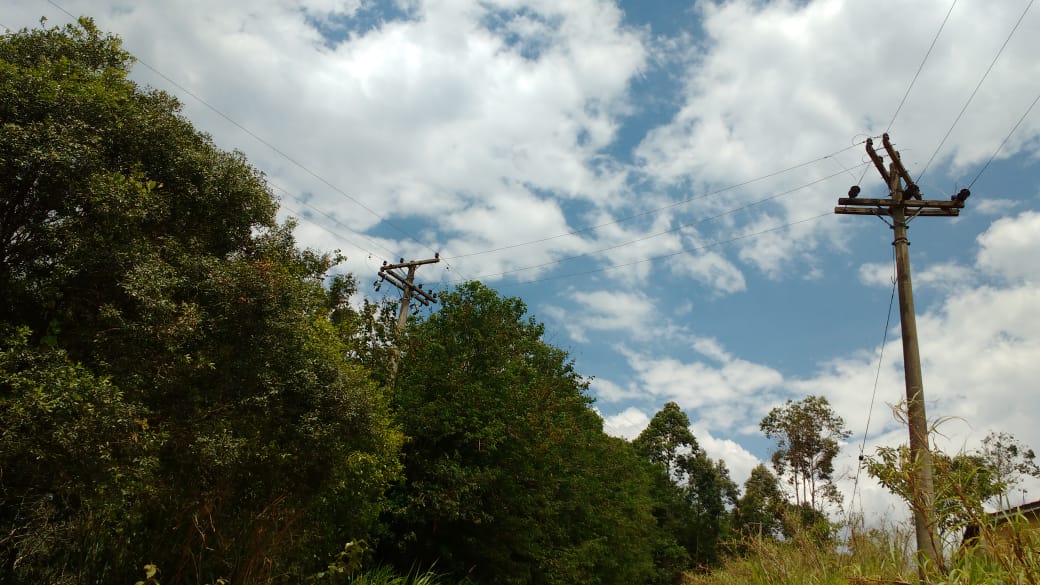 